С целью изучения семьи, традиций семьи, установления контакта с её членами, согласования воспитательных воздействий на ребёнка в нашей группе была проведена фотовыставка «Наши семейные традиции», которая помогает детям понять значимость семьи, воспитывать у детей любовь и уважение к её членам, прививать чувство привязанности к семье и дому, познакомиться с разнообразием семейных традиций. 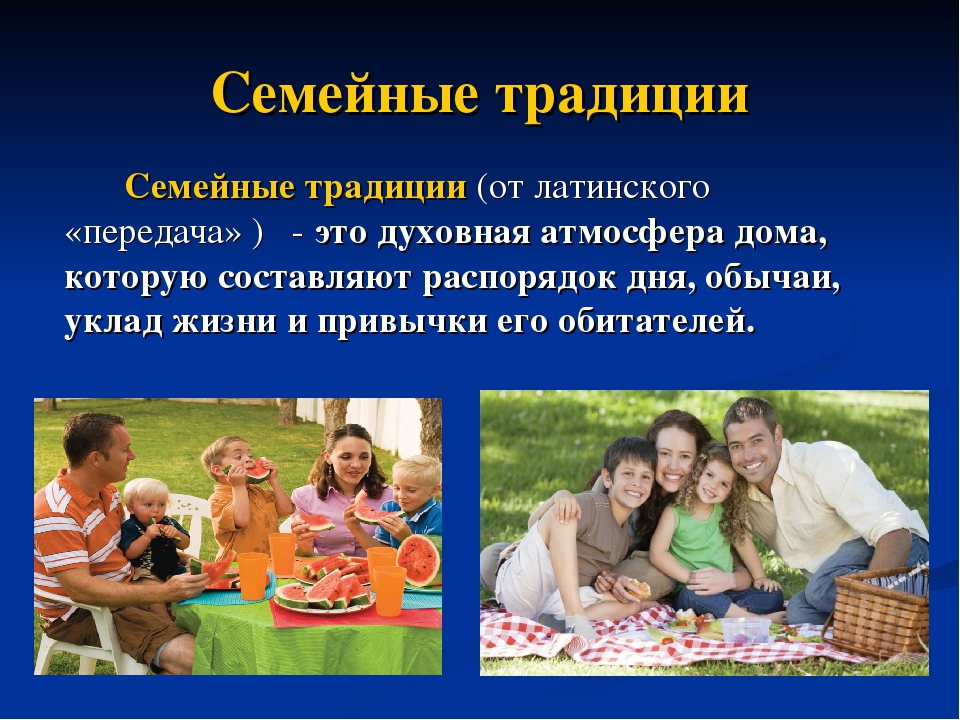 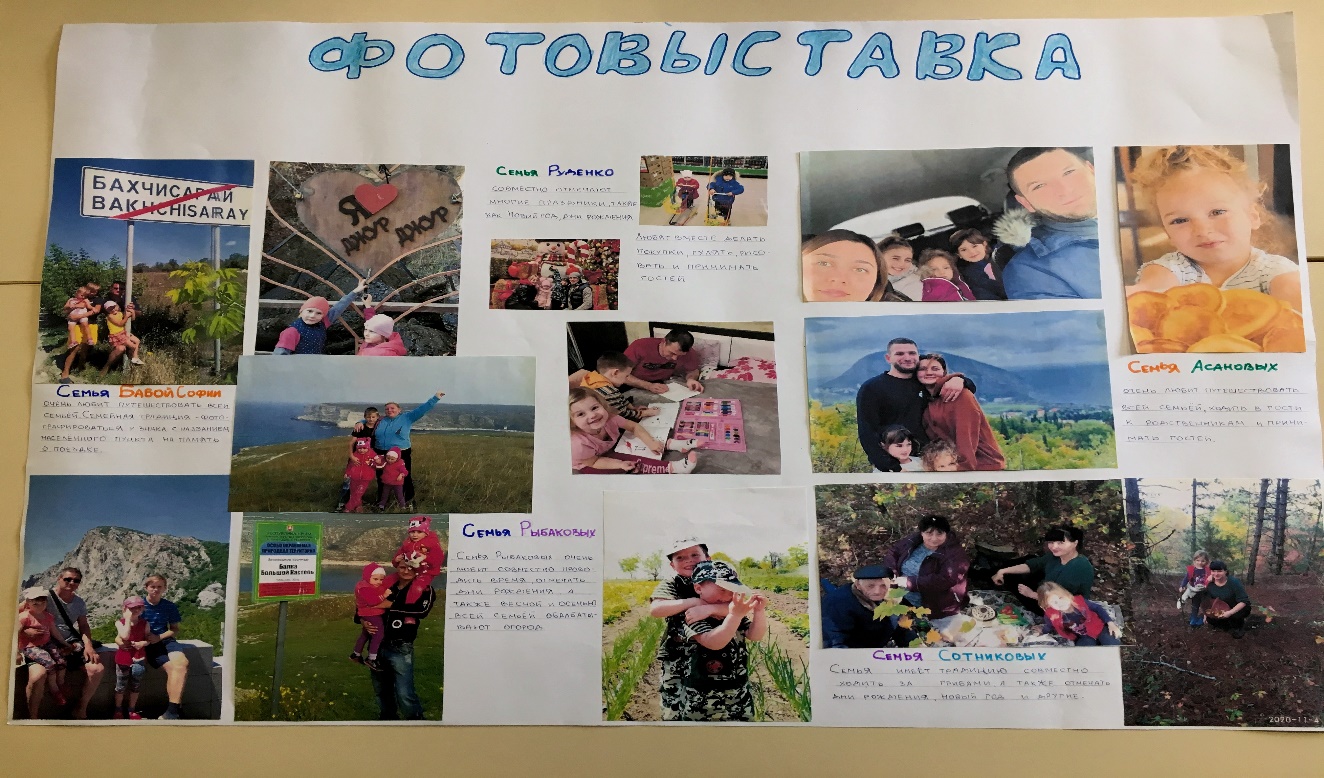 